   Бекетовов ауыл советы                                                   Совет сельского поселения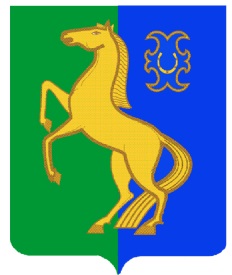    ауыл билəмəhе советы                                                         Бекетовский сельсоветмуниципаль районының                                                     муниципального района      Йəрмəĸəй  районы                                                              Ермекеевский районБашkортостан Республиĸаhы                                            Республики Башкортостан         ҠАРАР                                        № 5.6                             РЕШЕНИЕ  19 гинуар 2024 й.                                                                 19 января  2024 г. Об утверждении графика приема граждан депутатами Совета  сельского поселения Бекетовский сельсовет муниципального района Ермекеевский район Республики Башкортостан 29 созыва В целях обеспечения реализации статьи 12.1. Закона Республики Башкортостан от 18.03.2005 № 162-з «О местном самоуправлении в Республике Башкортостан», статьи 8 Закона Республики Башкортостан от 19.07.2012 №575-з «О гарантиях осуществления полномочий депутата, члена выборного органа, выборного должностного лица местного самоуправления», Устава сельского поселения Бекетовский сельсовет муниципального района Ермекеевский район Республики Башкортостан, Совет сельского поселения Бекетовский сельсовет муниципального района Ермекеевский район Республики Башкортостан двадцать девятого созыва	РЕШИЛ:												1. Утвердить график приема граждан депутатами Совета сельского поселения Бекетовский сельсовет муниципального района Ермекеевский район Республики Башкортостан двадцать девятого созыва согласно приложению.				2. Настоящее решение вступает в силу с момента подписания решения.		3. Обнародовать график приема граждан депутатами Совета сельского поселения Бекетовский сельсовет муниципального района Ермекеевский район Республики Башкортостан по адресу: 452189, РБ, Ермекеевский район, с.Бекетово, ул.Школьная, д.2 на информационном стенде и разместить на официальном сайте сельского поселения Бекетовский сельсовет муниципального района Ермекеевский район Республики Башкортостан https://spbeketovo.ru. 						4. Контроль за исполнением настоящего решения оставляю за собой.Глава сельского поселенияБекетовский сельсовет					З.З. ИсламоваГРАФИКприема граждан депутатами Совета сельского поселения Бекетовский сельсовет муниципального района Ермекеевский район Республики Башкортостан двадцать девятого созываПрием населения проводится в  здании администрации сельского поселения Бекетовский сельсовет (с.Бекетово, ул. Школьная, 2) в рабочие дни с 16.00 часов. Предварительная запись по телефону: 2-34-56.Приложение к  решению Совета сельского поселения Бекетовский сельсовет муниципального района Ермекеевский район Республики Башкортостан                               от 19.01.2024 г. № 5.6№ избирательного округаФИОдепутатаИзбирательный округГрафик приема1Мартынова Ульяна Игоревнас. Бекетово, ул. Трудовая д. 1 – 12, ул. Центральная д. 6 – 35Первый вторник  месяца2Гиззатуллин Линар Эльвировичс. Бекетово, ул. Магистральная д. 1 – 8, ул. Центральная д. 1 – 5, ул. Рабочая д. 1– 3, ул.  Молзавод д. 1– 3Второй  вторникмесяца 3Ахмадуллина Лариса Ирековнас. Бекетово, ул. Рабочая д. 4 – 32, ул. Школьная д. 3 – 15Третий вторникмесяца4Кашапова Гульнара Забировнас. Бекетово, ул. Школьная д. 17 – 21, ул. Полевая д. 1 – 28, ул. Центральная д. 37 – 54Четвёртый вторник месяца5Сафин Рамиль Амировичс. Городецкое, ул. Возрождения д. 6 – 90Первая среда месяца6Никитин Василий Андреевичс. Новый, ул. Мира д. 1 – 18Вторая среда месяца 7Исламова  Зугра Зиннуровнас. Новый, ул. Мира д. 19 – 29, ул. Молодежная д. 1 – 11Каждый понедельник недели14.00-16.008Хикамов Дамир Радиковичс. Новый, ул. Молодежная  д. 12 – 28Четвертая среда месяца9Усманова Алия Загитовнас. Новотураево, ул. Дорожная  д. 1 – 2, ул. Заречная  д. 2 – 12,  ул. Салавата – Юлаева  д. 1 – 42Первый четверг месяца10Салимгареева Эльвира Мирхатимовнас. Новотураево, ул. Салавата Юлаева  д. 44 – 94, ул. Солнечная   д. 1 – 11, д. Хорошовка  ул. Луговая  д. 1 – 3Второй четверг месяца